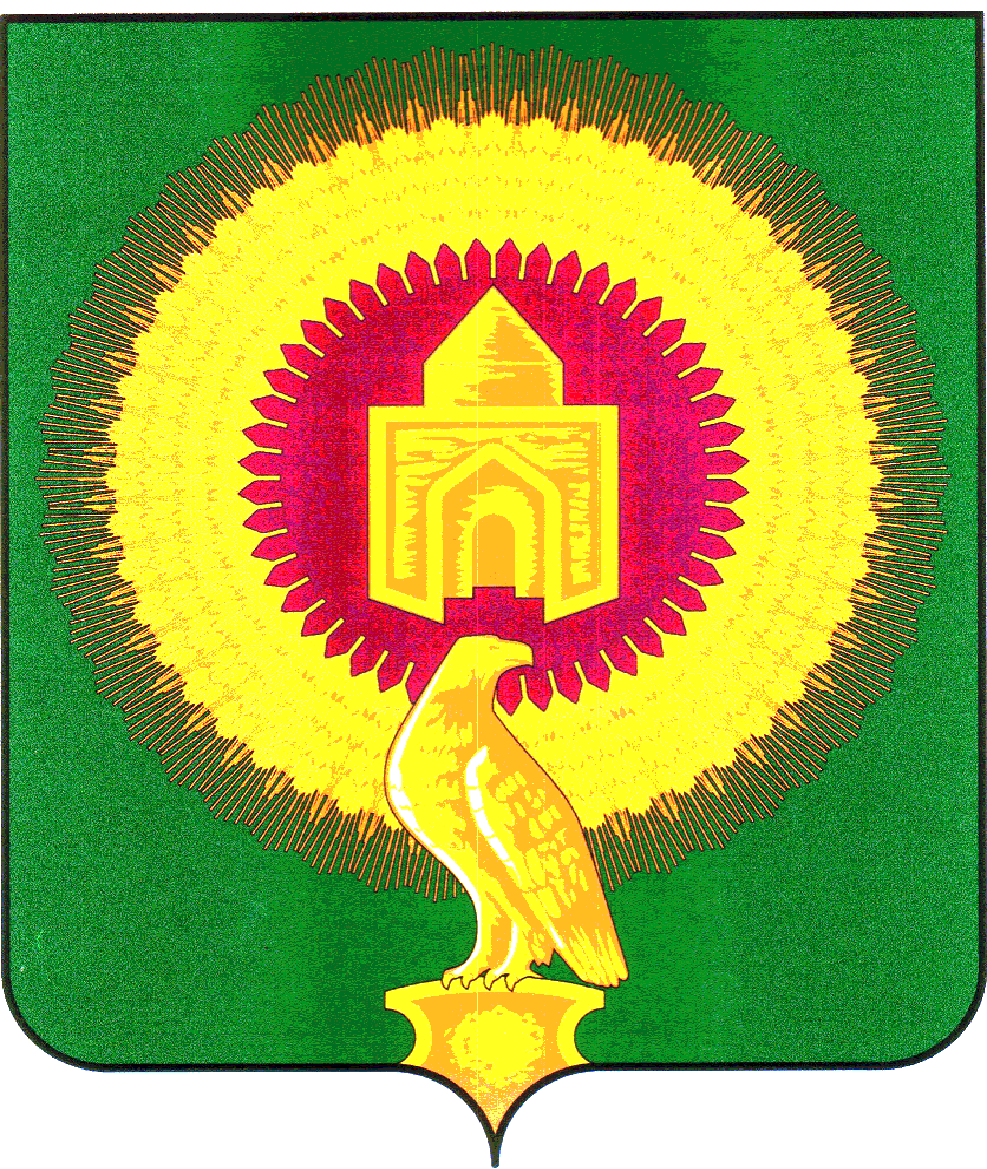  СОВЕТА ДЕПУТАТОВКАТЕНИНСКОГО СЕЛЬСКОГО ПОСЕЛЕНИЯВАРНЕНСКОГО МУНИЦИПАЛЬНОГО РАЙОНАЧЕЛЯБИНСКОЙ ОБЛАСТИ                                                                                                                                                                                   РЕШЕНИЕот 30.09.2020 года                          с. Катенино                                                    № 8/2Об утверждении Регламента Совета депутатов Катенинского сельского поселенияВарненского муниципального районав новой редакцииВ целях приведения правовых актов в соответствие с Федеральным Законом от 06.10.2003 №131-ФЗ "Об общих принципах организации местного самоуправления в Российской Федерации", руководствуясь Уставом Катенинского сельского поселения Варненского муниципального района Челябинской области, Регламентом Совета депутатов Катенинского   сельского поселения Варненского муниципального района.РЕШАЕТ:1. Утвердить Регламент Совета депутатов Катенинского сельского поселения Варненского муниципального района в новой редакции (прилагается).2. Настоящее Решение вступает в силу с момента его официального подписания.3. Признать Решение Совета депутатов Катенинского   сельского поселения Варненского муниципального района от 27.01.2011 № 7, (в редакции Решений от 27.01.2016 № 2) утратившим силу.4. Организацию выполнения настоящего Решения возложить на постоянную комиссию по вопросам мандатов, Регламенту, депутатской этике, самоуправления и правопорядка Совета депутатов Катенинского   сельского поселения Варненского муниципального района (Гончарова Ю.Н.) и председателя Совета депутатов Катенинского сельского поселения Варненского муниципального района (Головину А.В.).Председатель Совета депутатовКатенинского сельского поселенияВарненского муниципального района                                Г.А. Даньшина                     Утвержден                              Решением Совета депутатов                     Катенинского сельского поселения Варненского муниципального районаот 30.09.2020 г. № 8/2РЕГЛАМЕНТСовета депутатов Катенинского сельского поселения Варненского муниципального районаГлава I.  ОБЩИЕ ПОЛОЖЕНИЯСтатья 11. Совет депутатов Катенинского сельского поселения Варненского муниципального района (далее – Совета депутатов) является выборным представительным органом местного самоуправления Катенинского сельского поселения Варненского сельского поселения, наделенным собственными полномочиями по решению вопросов местного значения Уставом Катенинского сельского поселения Варненского муниципального района в соответствии с законодательством Российской Федерации и Челябинской области.2. Совет депутатов обладает правом юридического лица, является муниципальным учреждением, образуемым для осуществления Управленческих функций, и подлежит государственной регистрацией в качестве юридического лица в соответствии с Федеральным законом. 3.Совет депутатов в своей деятельности руководствуется Конституцией Российской Федерации, законодательством Российской Федерации и Челябинской области, Уставом Катенинского сельского поселения Варненского муниципального района, настоящим Регламентом, иными правовыми актами органов местного самоуправления.Статья 21. Совет депутатов состоит из 12 депутатов, избираемых на муниципальных выборах по мажоритарной избирательной системе относительного большинства, и осуществляет свои полномочия в случае избрания не менее двух третей от установленной численности депутатов.Статья 31. Деятельность Совета депутатов основывается на принципах коллегиального, свободного, равноправного обсуждения и решения вопросов, законности, гласности, ответственности, привлечения граждан к управлению районными делами, постоянном учете общественного мнения, участия населения в осуществлении местного самоуправления. Заседания Совета депутатов проводятся открыто. В случаях, предусмотренных настоящим Регламентом Совета депутатов вправе проводить закрытые заседания.Статья 41. Совет депутатов осуществляет свои полномочия на основе активного участия в ее работе каждого депутата. Гарантии беспрепятственного и эффективного осуществления прав и обязанностей депутата Совета депутатов устанавливаются Законодательством Челябинской области, Уставом Катенинского сельского поселения Варненского муниципального района и настоящим Регламентом.Глава II. ПРЕДСЕДАТЕЛЬ И ЗАМЕСТИТЕЛЬ ПРЕДСЕДАТЕЛЯСОВЕТА ДЕПУТАТОВСтатья 51. Возглавляет и организует работу Совета депутатов председатель Совета депутатов.Председатель Совета депутатов избирается из числа депутатов Совета депутатов и исполняет свои обязанности на постоянной основе в течение срока полномочий Совета депутатов.Решение об избрании председателя Совета депутатов принимается большинством голосов от установленной численности депутатов Совета депутатов при тайном или открытом голосовании.Полномочия председателя Совета депутатов прекращаются со дня начала работы нового созыва.2. Председатель Совета депутатов осуществляет полномочия, определенные Уставом Катенинского сельского поселения Варненского муниципального района, решениями Совета депутатов.3. Кандидат на должность председателя Совета депутатов выдвигается на заседании Совета депутатов. Инициатором выдвижения кандидата может быть депутат, группа депутатов, постоянная комиссия Совета депутатов, глава Катенинского сельского поселения Варненского муниципального района (далее - глава поселения), кандидат в порядке самовыдвижения.Заявления о самоотводах принимаются после выдвижения всех кандидатур без обсуждения и голосования.4. После принятия самоотводов Совета депутатов принимает решение об утверждении списка кандидатур для тайного или открытого голосования.Утвержденный список кандидатур вносится в бюллетень для тайного или открытого голосования.5. Кандидаты на должность председателя Совета депутатов, включенные в бюллетень для тайного или открытого голосования, обладают правом на предвыборное выступление на заседании Совета депутатов. Очередность выступлений кандидатов устанавливается в алфавитном порядке. Время для выступлений и ответов на вопросы устанавливается в соответствии с настоящим Регламентом.6. Обсуждение кандидатур на должность председателя Совета депутатов проводится на заседании Совета депутатов после завершения выступлений и ответов на вопросы всех кандидатов.При обсуждении каждый депутат имеет право задавать кандидату вопросы, высказываться за или против выдвинутой кандидатуры.В обсуждении каждый депутат имеет право на два выступления.7. Тайное или открытое голосование по избранию председателя Совета депутатов осуществляется в порядке, установленном настоящим Регламентом.8. В случае если в список кандидатур для тайного или открытого голосования были включены фамилии более двух кандидатов и ни один из кандидатов не набрал требуемого для избрания количества голосов, проводится повторное голосование по двум кандидатурам, получившим наибольшее количество голосов.Если при повторном голосовании ни один из кандидатов не набрал требуемого для избрания количества голосов, проводятся повторные выборы, начиная с выдвижения кандидатов. При этом возможно выдвижение ранее баллотировавшихся кандидатов.9.Председатель, заместитель председателя Совета представителей прекращают свои полномочия досрочно:а) по собственному желанию, оформленному в виде письменного заявления в Совета представителей с изложением причин отказа от исполнения полномочий;б) в случае утраты гражданства Российской Федерации;в) в случае прекращения их полномочий решением Совета представителей по основаниям, предусмотренным законом;г) в случае занятия должности, не совместимой со статусом выборного лица местного самоуправления;д) в случае смерти.Решение Совета депутатов о прекращении полномочий председателя и заместителя председателя Совета депутатов принимается квалифицированным большинством голосов избранных депутатов при открытом или тайном голосовании.Требование включения в повестку дня заседания Совета депутатов вопроса о досрочном прекращении полномочий председателя и заместителя председателя Совета депутатов должно исходить не менее чем от 50 (8 депутатов) проценто избранных депутатов Совета депутатов.Досрочное прекращение полномочий депутатов по основаниям, указанным в настоящей статье, за исключением отзыва в связи с выражением недоверия, производится в порядке, установленном законодательством Российской ФедерацииПолномочия председателя Совета депутатов прекращаются досрочно также в случае выражения недоверия депутатами Совета депутатов в случае:- издания актов, принятия решений, противоречащих Конституции Российской Федерации, федеральным законам, областным законам, Уставу Катенинского сельского поселения Варненского муниципального района, настоящего Регламента, если такие противоречия установлены судебными органами, органами прокуратуры, а председатель заместитель председателя Совета депутатов не устранит указанные противоречия в течение месяца со дня вступления в силу судебного решения;установленного соответствующим судом иного грубого нарушения, если это влечет за собой нарушение прав и свобод граждан;- ненадлежащего исполнения своих обязанностей.В случае досрочного прекращения полномочий выборы нового председателя проводятся не позднее одного месяца со дня прекращения полномочий должностного лица. Исполнение обязанностей председателя до избрания нового председателя Совета депутатов осуществляет его заместитель в отсутствии последнего, один из депутатов избранным большинством голосов от присутствующих, при открытом голосовании.Председатель Совета депутатов имеет право обжаловать в судебном порядке, принятое решение Совета депутатов о его отставке.10. Совет депутатов из своего состава избирает заместителя председателя Совета депутатов на срок полномочий Совета депутатов.Решение об избрании заместителя председателя Совета депутатов принимается большинством голосов от установленной численности депутатов Совета депутатов при тайном или открытом голосовании.Заместитель председателя Совета депутатов осуществляет свои полномочия на непостоянной основе.Заместитель председателя Совета депутатов:1) осуществляет полномочия, определенные Уставом Катенинского сельского поселения Варненского муниципального района, регламентом Совета депутатов;2)  выполняет отдельные поручения председателя Совета депутатов;3) в отсутствие председателя Совета депутатов или в случае досрочного прекращения его полномочий исполняет его обязанности.Освобождение от должности заместителя Совета депутатов осуществляется в порядке, установленном для досрочного прекращения полномочий председателя Совета депутатов. Статья 6 Глава Катенинского сельского поселения Варненского муниципального района избирается Советом депутатов Катенинского сельского поселения Варненского муниципального района тайным или открытым голосованием большинством голосов от установленного числа депутатов Совета из числа кандидатов, представленных конкурсной комиссией по результатам конкурса, сроком на пять лет и возглавляет местную администрациюГлава III. ДЕЯТЕЛЬНОСТЬ СОВЕТА ДЕПУТАТОВ.ОРГАНИЗАЦИЯ И ПРОВЕДЕНИЕ ЗАСЕДАНИЙ СОВЕТА ДЕПУТАТОВСтатья 71. Основной формой деятельности Совета депутатов являются его заседания, деятельность комиссий, заседания рабочих групп, на которых решаются вопросы, отнесенные к компетенции Совета депутатов.2. Гарантии осуществления полномочий депутатов устанавливаются Уставом Катенинского сельского поселения Варненского муниципального района в соответствии с законодательством Российской Федерации, Челябинской области и иными правовыми актами Совета депутатов.3. Совет депутатов извещает население Катенинского сельского поселения Варненского муниципального района о своей работе через средства массовой информации.4. Заседание Совета депутатов правомочно, если на нем присутствует не менее двух третей от установленной численности депутатов Совета депутатов.Статья 81. Совет депутатов созывается на свое первое заседание не позднее чем через 10 дней со дня избрания Совета депутатов в правомочном составе.Первое заседание Совета депутатов созывает и открывает председатель Совета депутатов предыдущего созыва Совета депутатов. После открытия первого заседания и до избрания председателя Совета депутатов заседание ведет старейший депутат.2. Председатель избирательной комиссии Катенинского сельского поселения Варненского муниципального района информирует Совета депутатов о результатах выборов и сообщает фамилии избранных депутатов по списку.3. По решению Совета депутатов в повестку дня первого заседания включаются следующие вопросы:1) избрание счетной комиссии;2) избрание председателя Совета депутатов;3) избрание заместителя председателя Совета депутатов;4) назначение даты проведения следующего заседания Совета депутатов;5) иные вопросы.4. После избрания председателя Совета депутатов первое и последующие заседания Совета депутатов ведет председатель Совета депутатов, в случае его отсутствия – заместитель председателя Совета депутатов, при отсутствии последнего - депутат, избираемый большинством голосов депутатов, присутствующих на заседании.Статья 91. Очередные заседания Совета депутатов созываются не реже одного раза в два месяца. Внеочередные заседания Совета депутатов созываются по предложению не менее двух третий от числа избранных депутатов, председателя Совета депутатов или главы поселения. Внеочередное заседание Совета депутатов созывается не позднее, чем в течение двух недель после подачи оформленного в письменном виде предложения о проведении внеочередного заседания Совета депутатов с обязательным указанием предлагаемой повестки.2. Заседания Совета депутатов проводятся, как правило, открыто, гласно и освещаются в средствах массовой информации.Совета большинство депутатов, присутствующих на заседании.Сведения о содержании закрытых заседаний не подлежат разглашению и могут быть использованы только для деятельности депутатов.3. Заседания Совета депутатов проводятся в рабочие дни и в рабочее время. Время проведения заседания Совета депутатов и заседания постоянных комиссий доводится до сведения депутатов не позднее, чем за 7 дней до заседания.4. При отсутствии кворума, необходимого для голосования, председательствующий переносит голосование на другое время. О переносе заседания председатель Совета депутатов издает Распоряжение. Отсутствующим депутатам в письменном виде (либо телефонограммой), а также по смс - оповещение, сообщается о месте и времени проведения заседания, которое определяется председателем Совета депутата с расчетом времени доставки указанного выше сообщения, а также времени нахождения депутата в пути.Повторно созванное заседание будет считаться правомочным, если на нем присутствуют не менее двух третей от числа избранных депутатов. Информация о времени созыва и месте проведения заседания Совета депутатов, а также о вносимых на рассмотрение вопросах доводится до сведения депутатов не позднее, чем за 7 дней до заседания. В указанный срок депутатам предоставляются необходимые материалы.Порядок созыва и проведения заседаний Совета депутатов определяется регламентом Совета депутатов.Статья 101. Участие депутата в заседании Совета депутатов является обязательным. О невозможности присутствовать на заседании Совета депутатов по уважительной причине депутат информирует председателя Совета депутатов минимум за один рабочий день до начала заседания.2. На открытых заседаниях Совета депутатов вправе присутствовать прокурор, глава поселения, приглашенные представители органов администрации поселения, организаций поселения, представители средств массовой информации.3. Совет депутатов может принять решение о проведении закрытого заседания, если предложение об этом вынесено на заседании председателем Совета депутатов Катенинского сельского поселения Варненского муниципального района, депутатским объединением. Решение о проведении закрытого заседания принимается большинством голосов от числа депутатов, принявших участие в голосовании. Сведения о содержании закрытых заседаний не подлежат разглашению и могут быть использованы только для деятельности депутатов в Совет депутатов.На закрытых заседаниях Совета депутатов вправе присутствовать глава поселения или иное лицо, назначенное главой поселения в его отсутствие, прокурор, а также сотрудники администрации по приглашению.4. Граждане (физические лица), в том числе представители организаций (юридических лиц), общественных объединений, государственных органов и органов местного самоуправления, не относящиеся к числу лиц, указанных в пункте 2 настоящей статьи, вправе присутствовать на открытом заседании Совета депутатов в случае удовлетворения их заявления о желании присутствовать на заседании Совета депутатов. Указанное заявление направляется на имя председателя Совета депутатов не позднее, чем за два дня до заседания. Заявление рассматривается на постоянной комиссии по мандатной и депутатской этике.По итогам рассмотрения заявления указанная комиссия, учитывая наличие свободных мест, принимает решение удовлетворить заявление или отказать в удовлетворении заявления.5. Представители средств массовой информации вправе производить теле-, кино- и фотосъемку с мест, заранее согласованных с организационным отделом Совета депутатов, при условии, что осуществление теле-, кино-, и фотосъемки не будет мешать проведению заседания.6. Приглашенные не должны нарушать настоящий Регламент, обязаны соблюдать тишину и порядок.Использование сотовых и радиотелефонов на заседании Совета депутатов не допускается.В случае нарушения указанных правил председательствующий делает приглашенному официальное замечание, а при повторном нарушении предлагает ему удалиться из зала заседания.Статья 111. За один час до открытия заседания Совета депутатов начинается регистрация участников заседания, которую осуществляет начальник организационного отдела Совета депутатов. 2. Заседание Совета депутатов открывает и ведет председательствующий.3. Председательствующим является председатель Совета депутатов, в его отсутствие - заместитель председателя Совета депутатов по поручению председателя Совета депутатов, при отсутствии последнего - депутат, избираемый большинством голосов депутатов, присутствующих на заседании.4. Во время ведения заседания в случае необходимости председатель Совета депутатов вправе без голосования передать ведение заседания до его окончания одному из депутатов Совета депутатов, а также имеет право в любой момент продолжить ведение заседания.5. При рассмотрении вопроса об освобождении от должности председательствующего он передает ведение заседания депутату, избираемому большинством голосов депутатов, присутствующих на заседании.Статья 121. Председательствующий имеет право:1) лишить выступающего слова, если тот нарушает Регламент, выступает не по повестке дня, использует оскорбительные выражения;2) обращаться за справками, разъяснениями к депутатам и приглашенным должностным лицам;3) давать поручения, связанные с обеспечением работы заседания Совета депутатов;4) при необходимости проводить консультации с депутатами, в том числе с председателями постоянных комиссий депутатов;5) осуществлять иные права в соответствии с Уставом Катенинского сельского поселения Варненского муниципального района и настоящим Регламентом.2. Председательствующий обязан:1) соблюдать Регламент и придерживаться повестки дня;2) объявлять об открытии и закрытии заседания Совета депутатов, о перерывах в ходе заседания;3) обеспечивать соблюдение прав депутатов на заседании Совета депутатов;4) обеспечивать порядок в зале заседаний;5) предоставлять слово для докладов, содокладов и выступлений;6) организовывать регистрацию участников заседания Совета депутатов, ведение протокола и электронной записи заседания Совета депутатов;7) оглашать личные заявления и справки депутатов, предоставлять слово для вопросов, справок, замечаний и предложений, а также для замечаний по соблюдению настоящего Регламента;8) объявлять порядок работы заседания и контролировать его исполнение;9) осуществлять контроль за соблюдением продолжительности выступлений, своевременно напоминать выступающему об истечении установленного времени;10) ставить на голосование проекты решений Совета депутатов, фиксировать все поступившие предложения депутатов по рассматриваемым вопросам на заседании Совета депутатов, объявлять последовательность их постановки на голосование, объявлять результаты голосования;11) заслушивать (зачитывать) и ставить на голосование вне очереди предложения депутатов по порядку ведения заседания;12) проявлять уважительное отношение к участникам заседания, воздерживаться от персональных замечаний и оценок выступлений участников заседания;13) выполнять иные обязанности в соответствии с Уставом Катенинского сельского поселения Варненского муниципального района и настоящим Регламентом.Статья 131. Проект повестки дня заседания Совета депутатов (далее - повестка) формируется в соответствии с планом работы Совета депутатов, на основе проектов решений Совета депутатов, поступивших в организационный отдел Совета депутатов не позднее, чем за семь дней до заседания постоянных комиссий Совета депутатов в порядке, установленном настоящим Регламентом.2. Проекты решений Совета депутатов, предлагаемые для вынесения на заседание Совета депутатов без соблюдения, установленного настоящим Регламентом порядка, не рассматриваются и в проект повестки дня заседания Совета депутатов не включаются.Статья 141. Председательствующий вносит проект повестки на рассмотрение и утверждение депутатами.2. Предложения и замечания по проекту повестки вправе вносить председатель Совета депутатов, его заместитель, депутаты, постоянные комиссии депутатов, глава поселения, прокурор.3. Исключение вопроса из внесенного председательствующим проекта повестки допускается по письменному обращению лица, внесшего соответствующий проект решения Совета депутатов, либо по решению Совета депутатов, принятого большинством голосов от числа присутствующих на заседании депутатов.4. Утверждение повестки в целом осуществляется большинством голосов от числа присутствующих на заседании депутатов.Статья 151. На каждом заседании Совета депутатов организационным отделом Совета депутатов ведется протокол.2. В протоколе указываются:1) порядковый номер протокола заседания, дата и место проведения заседания;2) количество депутатов, присутствующих на заседании;3) правомочный состав Совета депутатов;4) фамилия, инициалы, должность председательствующего;5) фамилии, инициалы депутатов, присутствующих и отсутствующих на заседании, с указанием номеров избирательных округов;6) фамилии, инициалы, должности лиц, приглашенных на заседание;7) повестка дня заседания;8) информация о рассмотрении вопросов повестки с указанием по каждому вопросу фамилии и инициалов докладчика, содокладчика, лиц, выступивших в прениях;9) принятые решения (с указанием результатов голосования).3. К протоколу прилагаются тексты принятых Советом депутатов решений, переданный в отдел Совета депутатов, а также тексты выступлений, предложения и замечания депутатов, протокол комиссии, протокол о результатах тайного голосования.4. Протокол заседания в месячный срок оформляется организационным отделом Совета депутатов и подписывается председательствующим.Протоколы заседаний в течение срока полномочий Совета депутатов хранятся в отделе Совета депутатов, а затем сдаются в установленном порядке в архивный отдел администрации Катенинского сельского поселения Варненского муниципального района на постоянное хранение.5. Оформление материалов закрытого заседания, их хранение, копирование, распространение, пересылка и допуск к ним депутатов, сотрудников Совета депутатов и иных лиц производятся по правилам, установленным законодательством Российской Федерации для сведений, степень секретности которых соответствует степени секретности сведений, обсуждаемых на заседании.Статья 16Принятие проекта решения Совета депутатов за основу означает, что принятый за основу текст может быть поставлен на голосование в целом (при отсутствии желающих подать поправки) либо может дорабатываться путем внесения в него поправок.1. Поправки к проекту решения Совета депутатов могут вноситься как в письменной (с указанием автора предлагаемой поправки), так и в устной форме. Автор поправки либо уполномоченное им лицо озвучивает поправку и аргументирует необходимость ее принятия. Докладчик проекта решения Совета депутатов вправе дать комментарий, а депутаты Совета депутатов задать вопросы автору по существу поправки.При необходимости может быть представлено правовое заключение по предлагаемой поправке.Поправка, снятая автором с голосования, может быть поддержана другим лицом, и в этом случае она должна быть поставлена на голосование.На голосование не ставятся поправки редакционного характера.Последовательность голосования за внесения поправок в текст документа, определяется председательствующим, поправка считается принятой, если за нее проголосовало число депутатов необходимое для принятия данного решения, если не набрано необходимого числа голосов, поправка считается отклоненной.Проект решения Совета депутатов принимается в целом после принятия его за основу, прекращения прений и рассмотрения предложенных поправок.Перед принятием проекта решения Совета депутатов в целом, проводятся выступления по мотивам голосования. При проведении тайного (или поименного) голосования эти выступления проводятся до выдачи бюллетеня (до заполнения бланка поименного голосования).После принятия проекта решения Совета депутатов в целом, не допускается внесение в текст решения изменений, кроме устранения пунктуационных, орфографических, грамматических ошибок, опечаток.Если по итогам голосования проект решения Совета депутатов не набрал необходимого числа голосов, решение считается непринятым. Повторно проект решения может быть внесен на рассмотрение Совета депутатов с учетом требований настоящего Регламента.Статья 171. В случаях, предусмотренных правовыми актами Совета депутатов, а также по решению постоянной комиссии депутатов, ответственной за вынесение проекта решения на заседание, или большинства депутатов, присутствующих на заседании Совета депутатов, проект решения Совета депутатов может рассматриваться в двух чтениях.2. Рассмотрение в первом чтении предполагает обсуждение основных концептуальных положений проекта решения Совета депутатов, решение вопроса о необходимости его принятия. Проект решения Совета депутатов, принятый в первом чтении, может быть изменен или дополнен в процессе подготовки его ко второму чтению путем внесения как письменных, так и устных предложений, замечаний и поправок в срок, установленный Советом депутатов.Рассмотрение во втором чтении предполагает обсуждение поступивших к проекту решения Совета депутатов поправок, решение вопроса о его окончательном принятии.3. По решению Совета депутатов два чтения проекта решения Совета депутатов могут быть проведены в ходе одного заседания, при условии отсутствия существенных замечаний по проекту решения Совета депутатов.4. При рассмотрении проекта в первом чтении Совета депутатов принимает одно из следующих решений:- отклонить проект решения Совета депутатов;- направить проект решения Совета депутатов на доработку;- одобрить проект решения Совета депутатов в первом чтении.5. При отклонении проекта решения Совета депутатов в первом чтении, Совета депутатов вправе дать поручения, связанные с подготовкой нового проекта решения Совета депутатов.Повторно проект решения Совета депутатов может быть внесен на рассмотрение Совета депутатов с учетом требований настоящего Регламента.6. В случае направления проекта решения Совета депутатов на доработку, решением Совета  депутатов устанавливается срок внесения доработанного проекта для рассмотрения в Совет депутатов.7. В случае одобрения проекта решения Совета депутатов в первом чтении, решением Совета депутатов устанавливается предельный срок внесения поправок к нему и срок представления проекта для второго чтения.8. Поправки к проекту решения Совета депутатов вносятся их авторами в постоянную комиссию депутатов, ответственную за вынесение проекта решения Совета депутатов на рассмотрение, в виде предложений о внесении изменений и дополнений в конкретные статьи, части, пункты, подпункты проекта решения Совета депутатов либо предложений об исключении конкретных статей, частей, пунктов, подпунктов.В случае признания указанной постоянной комиссией депутатов поправок, противоречащие законодательству или иным нормативным правовым актам об этом сообщается авторам поправок. Авторы поправок вправе уточнить или снять их в ходе обсуждения на заседании указанной постоянной комиссии депутатов.9. Проект решения Совета депутатов вносится на рассмотрение во втором чтении с приложением текстов поправок и сведениями о том, какие из поправок одобрены их авторами и постоянной комиссией депутатов.При обсуждении каждая поправка рассматривается и голосуется отдельно. Если внесено несколько поправок к одной статье, то голосование производится в порядке их поступления, либо сначала обсуждаются и выносятся на голосование те из них, принятие или отклонение которых позволит решить вопрос о других поправках.Поправка, снятая ее автором, может быть поддержана другими депутатами.Если поправки будут внесены в ходе второго чтения, председательствующий вправе объявить перерыв в заседании для подготовки соответствующей постоянной комиссией депутатов заключения по поправкам, которое оглашается на заседании. При этом слово для обоснования внесения поправки предоставляется ее автору, если он не согласен с заключением постоянной комиссии депутатов по данной поправке. Прения по поправке в этом случае не открываются, а поправка ставится на голосование.10. После рассмотрения всех поправок на голосование ставится предложение о принятии проекта решения Совета депутатов в целом. До принятия проекта решения Совета  депутатов в целом допускается доработка отдельных статей, частей, пунктов, подпунктов проекта решения Совета депутатов инициатором или постоянной комиссией депутатов.11. В случае принятия решения в двух чтениях на одном и том же заседании проект решения Совета депутатов принимается в первом чтении, а при условии отсутствия существенных поправок проект решения Совета депутатов принимается во втором чтении.12. После принятия проекта решения Совета депутатов в целом не допускается внесение в текст решения изменений, кроме устранения пунктуационных, орфографических, грамматических ошибок, опечаток.Статья 18Переход к рассмотрению очередного вопроса повестки дня или возврат к одному из предыдущих, но оставшихся нерешенными вопросов, осуществляется председательствующим по решению Совета депутатов или без голосования (при отсутствии возражений).Статья 191.  Время для докладов на заседании Совета депутатов предоставляется, как правило, в пределах 15 минут, для содокладов – до 5 минут, для выступлений в прениях по докладам и проектам решений - до 5 минут, для повторных выступлений в прениях - до 3 минут, для внесения вопросов, предложений, сообщений, справок - до 1 минуты.По решению Совета депутатов, принимаемому большинством голосов депутатов, присутствующих на заседании, время для выступлений может быть продлено.По истечении установленного времени председательствующий вправе предупредить об этом выступающего и затем вправе прервать его выступление.2. Никто не может выступать на заседании Совета депутатов без разрешения председательствующего.3. По одному и тому же вопросу депутат, либо приглашенный может выступить, как правило, не более двух раз. Передача права на выступление не допускается.4. Слово по процедурным вопросам заседания, мотивам голосования, для справок, вопросов и ответов на них, для уточнения формулировок, поставленных на голосование, предоставляется депутатам вне очереди.К процедурным относятся вопросы:1) о перерыве в заседании или переносе заседания;2) о предоставлении дополнительного времени для выступления;3) о продолжительности времени для ответов на вопросы по существу проекта решения;4) о переносе или прекращении прений по обсуждаемому вопросу;5) о передаче вопроса на рассмотрение соответствующей постоянной комиссии депутатов;6) о голосовании без обсуждения;7) о проведении закрытого заседания;8) об изменении способа проведения голосования;9) об изменении очередности выступлений;10) о проведении дополнительной регистрации;11) о пересчете голосов.5. Председатель Совета депутатов, заместитель председателя Совета депутатов, глава поселения, прокурор имеют право взять слово для выступления в любое время.6. Запись желающих выступить на заседании Совета депутатов с указанием очередности их выступлений, а также предложения, заявления, вопросы депутатов, поступившие во время заседания, передаются организационным отделом Совета депутатов председательствующему.Статья 20Перед началом голосования председательствующий сообщает о количестве предложений (проектов решений Совета депутатов, кандидатур), которые ставятся на голосование, уточняет их формулировки и последовательность, в которой они ставятся на голосование, и при необходимости напоминает, каким большинством голосов может быть принято решение.По окончании подсчета голосов председательствующий объявляет, какое решение принято.2. Тайное голосование при проведении выборов, осуществляется с использованием бюллетеней.Порядок проведения тайного голосования определяется Советом депутатов.2.1. Для проведения тайного голосования с использование бюллетеней, Совета депутатов избирает открытым голосованием счетную комиссию из числа депутатов. В счетную комиссию не могут входить депутаты, по кандидатурам которых проводится голосование.3. Счетная комиссия избирает из своего состава председателя и секретаря счетной комиссии. Решения счетной комиссии принимаются большинством голосов ее членов и оформляются протоколами, которые подписывают председатель и секретарь комиссии.4. Бюллетени для тайного голосования, содержащие необходимую информацию, изготавливаются под контролем счетной комиссии по предложенной ею и утвержденной Советом депутатов форме в количестве, соответствующем числу избранных депутатов, заверяются подписью одного из членов счетной комиссии.5. В бюллетенях для тайного голосования по одной кандидатуре должны стоять два слова «за» и «против». При утверждении списка для тайного голосования в составе двух и более кандидатур в бюллетени данные кандидатур вносятся в алфавитном порядке.Оставшиеся у счетной комиссии бюллетени после завершения их выдачи уничтожаются председателем счетной комиссии в присутствии ее членов.6. Время, место, порядок проведения тайного голосования устанавливаются Советом депутатов по рекомендации счетной комиссии и объявляются председателем счетной комиссии. Каждый депутат Совета депутатов получает один бюллетень. Выдача бюллетеней для тайного голосования производится членами счетной комиссии на основании списков депутатов. При получении бюллетеня депутат расписывается напротив своей фамилии.7. Заполнение бюллетеней производится депутатом в кабине для тайного голосования или отдельной комнате, по решению Совета депутатов путем зачеркивания в бюллетене фамилии кандидатов, против которых он голосует, а в случае, если голосование осуществляется по одной кандидатуре -слово «За» либо «Против». После заполнения бюллетень для тайного голосования опускается в опечатанную урну для голосования.Недействительными считаются бюллетени не установленной формы, бюллетени, которые не содержат знаков или в которых знаки проставлены более чем возле одного из кандидатур, а также те из них, в которых оставлено более одной кандидатуры. При голосовании по одной кандидатуре недействительными считаются бюллетени, в которых оставлены или зачеркнуты оба слова «за» и «против».Дополнительные кандидатуры, внесенные в бюллетень, при подсчете голосов не учитываются.8. Счетная комиссия по окончании голосования вскрывает урну, устанавливает количество действительных и недействительных бюллетеней и производит подсчет голосов, поданных "за" или "против" предложения кандидатуры.О результатах тайного голосования счетная комиссия составляет протокол, который подписывается всеми членами счетной комиссии и оглашается на заседании Совета депутатов.9. Поименное голосование осуществляется с использованием именных бюллетеней.Для проведения поименного голосования с использованием именных бюллетеней и определения его результатов Совета депутатов избирает счетную комиссию, которая работает в соответствии с порядком, установленным настоящим Регламентом для счетной комиссии по проведению тайного голосования.Результаты поименного голосования заносятся в протокол заседания, и по решению Совета депутатов могут быть опубликованы в средствах массовой информации.Депутат вправе получить список результатов поименного голосования.Статья 211. В случае отклонения главой поселения в течение десяти дней со дня принятия решения Совета депутатов, в порядке, установленном Уставом Катенинского сельского поселения Варненского муниципального района, настоящим Регламентом, Совета депутатов рассматривает представленные главой поселения материалы и принимает одно из следующих решений:- отменить решение;- внести в решение изменения и дополнения, предлагаемые главой поселения;- одобрить решение в ранее принятой редакции.2. Отклоненное главой поселения решение Совета депутатов подлежит рассмотрению на очередном или внеочередном заседании Совета депутатов. Если при повторном рассмотрении и одобрении депутатами указанного решения Совета депутатов в ранее принятой редакции большинством голосов не менее двух третей от установленной численности депутатов, решение Совета депутатов подлежит подписанию главой поселения в течение семи дней со дня его повторного рассмотрения и принятия Советом депутатов и обнародованию, Решения Совета депутатов вступает в законную силу и не может быть повторно отклонено главой поселения. Если решения Совета депутатов отклонено по мотивам его противоречия действующего законодательства, глава поселения вправе обжаловать решения Совета депутатов в суде.Если при повторном рассмотрении указанное решение не будет одобрено Советом депутатов, то решение считается не принятым.Статья 221. Решения Совета депутатов в течение 7 дней со дня их принятия изготавливаются отделом Совета депутатов и подписываются председателем Совета депутатов.2. Решения Совета депутатов нормативного характера направляются главе поселения для подписания и обнародования в течение 10 дней со дня их принятия. В случае отсутствия главы Катенинского поселения или досрочного прекращения его полномочий решения Совета депутатов подписывает председатель Совета депутатов.Официальным обнародованием решений Совета депутатов считается публикация полных их текстов в средстве массовой информации, определяемом в порядке, установленном действующим законодательством. 2. Решения Совета депутатов вступают в силу в порядке, установленном Уставом Катенинского сельского поселения Варненского муниципального района.Статья 231. Ответственность за надлежащее исполнение и контроль исполнения решений Совета депутатов возлагаются на лиц, указанных в решении Совета депутатов.2. В течение десяти дней после окончания установленного в решении Совета депутатов срока исполнитель сообщает лицу, осуществляющему контроль исполнения решения Совета депутатов, об исполнении решения Совета депутатов и возможности снятия его с контроля.Если срок исполнения в решении Совета депутатов не указан, то исполнитель обязан сообщить об исполнении решения Совета депутатов в месячный срок после вступления решения Совета депутатов в силу.В случае надлежащего исполнения решение Совета депутатов снимается с контроля.3. В случае невозможности исполнения решения Совета депутатов в установленный срок, лицо, осуществляющее контроль, в течение трех дней после представления исполнителями соответствующей информации уведомляет Совета депутатов о неисполнении решения Совета   постановкой вопроса о возможном продлении срока исполнения решения Совета депутатов.Изменение срока исполнения принимается решением Совета депутатов по представлению председателя Совета депутатов.4. Данные об исполнении решений Совета депутатов представляются лицами, осуществляющими контроль исполнения решений в Совет депутатов в месячный срок после получения соответствующего запроса председателя Совета депутатов.Статья 24Все вопросы на рассмотрение Совета депутатов вносятся главой Катенинского сельского поселения Варненского муниципального района и председателем Совета депутатов Катенинского сельского поселения Варненского муниципального района, постоянными комиссиями, депутатами, органами местного самоуправления.Предложения к повестке дня могут вноситься органами местного самоуправления, государственными органами, общественными объединениями.Для подготовки наиболее сложных вопросов решением Совета депутатов могут быть созданы рабочие группы из числа депутатов и специалистов. Порядок работы групп, их права определяются председателем Совета депутатов Катенинского сельского поселения Варненского муниципального района.Проект повестки заседания Совета депутатов и вносимых на ее заседание проектов решений не позднее, чем за пять дней рассматриваются на совещании у председателя Совета депутатов Катенинского сельского поселения Варненского муниципального района. С учетом готовности проектов решений составляется проект повестки дня заседания Совета депутатов, который публикуется в печати не позднее, чем за 5 дней.Подготовленные проекты и нормативные акты передаются в организационный отдел Совета депутатов, размножаются и до заседания Совета депутатов вручаются депутатам.Статья 25Никто не может войти в зал, где заседает Совета депутатов без разрешения председательствующего.Приглашенные занимают в зале заседания, отведенные им места, при этом они должны соблюдать тишину, не выражать никоем образом ни одобрения, ни осуждения.Приглашенные должны соблюдать Регламент работы заседания, и после указания председательствующего обязаны немедленно удалиться.Статья 261. Выступающий в Совет депутатов депутат, не вправе нарушать правила депутатской этики Совета депутатов Катенинского сельского поселения Варненского муниципального района (далее- правила депутатской этики), утвержденные решением Совета депутатов.2. В случае нарушения правила депутатской этики, председательствующий делает официальное замечание депутату, называя фамилию, а в случае повторного нарушения лишает его права выступления в течение всего заседания.Председательствующий за указанные нарушения вправе удалить депутата из зала до конца заседания, либо объявить ему порицание. Порицание и удаление депутата из зала заседания может быть предложено председательствующим также после первого призыва к порядку, если данный депутат вызывает волнение и беспорядок в зале заседания.Статья 27Совет депутатов по вопросам, требующим публичного обсуждения, организует проведение депутатских слушаний.Предложения о проведении депутатских слушаний и составе лиц, приглашаемых на депутатские слушания, принимается большинством голосов от общего числа избранных депутатов.Глава поселения, прокурор, органы местного самоуправления вправе участвовать на всех депутатских слушаниях. Депутатские слушания, как правило, открыты для представителей средств массовой информации.Депутатские слушания ведет председатель Совета депутатов, либо по его поручению заместитель, при отсутствии последнего - депутат, избираемый большинством голосов депутатов, присутствующих на депутатских слушаниях.Председательствующий предоставляет слово для выступления депутатам Совета депутатов и приглашенным лицам, следит за порядком обсуждения, выступает с сообщениями. Продолжительность депутатских слушаний определяет Совета депутатов в зависимости от обсуждения вопросов.Для обсуждения проектов нормативных правовых актов по вопросам местного значения с участием жителей сельского поселения Советом депутатов могут проводиться публичные слушания. Публичные слушания проводятся по инициативе населения, Совета депутатов или главы поселения. Публичные слушания, проводимые по инициативе населения или Совета депутатов, назначаются Советом депутатов, а по инициативе главы поселения - главой поселения.На публичные слушания должны выноситься:1) проект устава сельского поселения, а также проект сельского нормативного правового акта о внесении изменений и дополнений в данный устав, кроме случаев, когда в устав сельского поселения вносятся изменения в форме точного воспроизведения положений Конституции Российской Федерации, федеральных законов, конституции (устава) или законов субъекта Российской Федерации в целях приведения данного устава в соответствие с этими нормативными правовыми актами;2) проект местного бюджета и отчет о его исполнении;3) проект стратегии социально-экономического развития сельского поселения;4) вопросы о преобразовании сельского образования, за исключением случаев, если в соответствии со статьей 13 Федерального закона от 06.10.2003 №131-ФЗ «Об общих принципах организации местного самоуправления в Российской Федерации» для преобразования сельского образования требуется получение согласия населения сельского образования, выраженного путем голосования, либо на сходах граждан.Публичные слушания могут проводиться для обсуждения иных проектов муниципальных правовых актов по вопросам местного значения.Участниками публичных слушаний могут быть граждане, достигшие возраста 18 лет, проживающие в границах сельского поселения и обладающие избирательным правом.По результатам публичных слушаний принимаются рекомендации.Рекомендации принимаются большинством участников публичных слушаний. Рекомендации и материалы проведенных слушаний подлежат опубликованию.Жители сельского поселения должны быть заблаговременно, не менее чем за десять дней, оповещены о времени и месте проведения публичных слушаний, ознакомлены с проектом сельского правового акта. Оповещение о времени и месте проведения публичных слушаний, ознакомление с проектом сельского правового акта осуществляется органом местного самоуправления, принявшим решение о проведении публичных слушаний, через средства массовой информации (местные телерадиопрограммы, газеты и др.). Проект сельского правового акта также может помещаться на информационный стенд (доску объявлений) органа местного самоуправления, принявшего решение о назначении публичных слушаний.Порядок организации и проведения публичных слушаний определяется решением Совета депутатов и должен предусматривать заблаговременное оповещение жителей сельского образования о времени и месте проведения публичных слушаний, заблаговременное ознакомление с проектом сельского правового акта, другие меры, обеспечивающие участие в публичных слушаниях жителей сельского образования, опубликование (обнародование) результатов публичных слушаний, включая мотивированное обоснование принятых решений.Проект Устава сельского поселения и сельского правового акта о внесении в него изменений и дополнений не позднее, чем за 30 дней до дня рассмотрения вопроса о принятии Устава сельского поселения, внесении в него изменений и дополнений подлежат официальному опубликованию (обнародованию) с одновременным опубликованием (обнародованием) установленного Советом депутатов порядка учета предложений по проекту указанного Устава, проекту указанного сельского правового акта, а также порядка участия граждан в его обсуждении.Рекомендации принимаются большинством участников публичных слушаний. Рекомендации и материалы проведенных слушаний подлежат опубликованию (обнародованию), включая мотивированное обоснование принятых решений.Проект решения Совета депутатов о бюджете сельского поселения на очередной финансовый год (очередной финансовый год и плановый период), и отчет об исполнении бюджета сельского, выносимый на публичные слушания, публикуются одновременно с сообщением о назначении публичных слушаний.  Правовой акт о назначении публичных слушаний должен содержать дату проведения публичных слушаний с учетом сроков, установленных бюджетным законодательством и нормативными правовыми актами органов местного самоуправления. Порядок организации и проведения публичных слушаний по проекту бюджета, отчет об его исполнении определяется решением Совета депутатов, в соответствии с Порядком проведения публичных слушаний по проектам решений Совета депутатов о бюджете Катенинского сельского поселения Варненского муниципального района на очередной финансовый год и плановый период, и об исполнении бюджета сельского поселения. В случае введения режима повышенной готовности возможно проведение публичных слушаний в электронном виде (дистанционно) посредством официального сайта администрации Катенинского сельского поселения Варненского муниципального района.Глава IV. ПОЛНОМОЧИЯ СОВЕТА ДЕПУТАТОВСтатья 281. В исключительной компетенции Совета депутатов находятся:1) принятие устава сельского поселения и внесение в него изменений и дополнений;2) утверждение бюджета сельского поселения и отчета о его исполнении;3) установление, изменение и отмена местных налогов и сборов в соответствии с законодательством Российской Федерации о налогах и сборах;4) утверждение стратегии социально-экономического развития Катенинского сельского поселения Варненского муниципального района;5) определение порядка управления и распоряжения имуществом, находящимся в муниципальной собственности;6) определение порядка принятия решений о создании, реорганизации и ликвидации муниципальных предприятий и учреждений, а также об установлении тарифов на услуги муниципальных предприятий и учреждений;7) определение порядка участия сельского поселения в организациях межсельского сотрудничества;8) определение порядка материально-технического и организационного обеспечения деятельности органов местного самоуправления;9) контроль за исполнением органами местного самоуправления и должностными лицами местного самоуправления полномочий по решению вопросов местного значения.10)  принятие решения об удалении главы сельского поселения в отставку;2. Кроме полномочий, указанных в пункте 1 настоящей статьи, к полномочиям Совета депутатов также относятся:1) принятие регламента Совета депутатов;2) избрание председателя Совета депутатов, заместителя председателя Совета депутатов;3) рассмотрение запросов депутатов и принятие по ним решений;4) образование, упразднение постоянных и других комиссий Совета депутатов;5) определение структуры Совета депутатов;6) утверждение структуры администрации сельского поселения по представлению главы администрации;7) принятие решения о проведении голосования по отзыву главы сельского поселения, депутатов Совета депутатов;8) принятие решений о назначении местного референдума, о проведении собраний, опросов граждан;9) принятие решения о самороспуске Совета депутатов;10) утверждение схемы территориального планирования сельского поселения;11) формирование избирательной комиссии сельского поселения;12) решение иных вопросов, отнесенных федеральными законами и принимаемыми в соответствии с ними законами Челябинской области, настоящим Уставом к полномочиям представительного органа сельского поселения.2.1. Совет депутатов заслушивает ежегодные отчеты главы сельского поселения о результатах его деятельности, в том числе о решении вопросов, поставленных Советом депутатов.3. Совет депутатов обладает правом законодательной инициативы в Законодательном Собрании Челябинской области.4. Совет депутатов осуществляет свою деятельность в соответствии с федеральным законодательством и законодательством Челябинской области, Уставом Катенинского сельского поселения Варненского муниципального района, настоящим Регламентом Совета депутатов.Глава V.  КОМИССИИ СОВЕТА ДЕПУТАТОВСтатья 291. Совет депутатов образует постоянные, временные комиссии, рабочие группы, из числа депутатов Совета депутатов.Постоянные комиссии Совета депутатов являются постоянно действующими органами Совета депутатов и подотчетны ему.Наименования постоянных комиссий депутатов, их структура, полномочия, порядок формирования, организация работы определяются Положением о постоянных комиссиях депутатов Совета депутатов, утверждаемым Советом депутатов (далее - Положение о постоянных комиссиях).2. Совет депутатов вправе образовать комиссии для предварительного рассмотрения и подготовки вопросов, относящихся к компетенции Совета депутатов.Структура, порядок формирования, персональный состав, полномочия, организация работы комиссий определяются решением Совета депутатов.Деятельность комиссий может ограничиваться определенным сроком и (или) конкретной задачей.Статья 30Состав постоянных комиссий, а также председатели этих комиссий утверждаются решением Совета депутатов большинством голосов от числа депутатов, избранных в Совет депутатов. Численный состав постоянной комиссии не может быть менее 3 депутатов. Все депутаты входят в состав постоянных комиссий, за исключением председателя Совета депутатов. При этом депутат может быть членом не более двух комиссий и занимать руководящие должности не более чем в одной комиссии. Комиссии избирают из своего состава заместителя председателя и секретаря комиссии большинством голосов из числа членов комиссии. Председатель комиссии утверждается решением Совета депутатов. Полномочия председателя и заместителя председателя комиссии устанавливаются Положением о постоянных комиссиях.Статья 31Заседания комиссии проводится по мере необходимости в соответствии с планом, утвержденным на заседании.Председатель комиссии созывает и отменяет заседание, как по своей инициативе, так и по предложению членов комиссии (простым большинством голосов от числа присутствующих) и главы Катенинского сельского поселения Варненского муниципального района.Председатель комиссии оповещает депутатов о времени и месте проведения заседания комиссии заранее.Заседание комиссии ведет ее председатель. В случае его отсутствия или по его поручению данные функции выполняют заместитель председателя комиссии при отсутствии последнего - депутат, избираемый большинством голосов депутатов, присутствующих на заседании комиссии.Статья 32Заседание комиссии правомочно, если на нем присутствует большинство членов комиссии.Решение комиссии принимается большинством голосов от числа членов комиссии, присутствующих на заседании.Протоколы и стенограммы заседаний комиссий подписывает председательствующий. Протоколы регистрируются, подшиваются и хранятся в соответствующей комиссии.Статья 33В заседаниях комиссии могут принимать участие с правом совещательного голоса депутаты Совета депутатов, не входящие в состав данной комиссии, представители администрации Катенинского сельского поселения Варненского муниципального района (далее - администрация поселения), с согласия председателя, представители иных заинтересованных государственных и общественных организаций, а также граждане.Комиссия осуществляет свою деятельность на принципах свободы обсуждения, гласности. Комиссия вправе проводить закрытые заседания.Статья 341. Совет депутатов, постоянные комиссии депутатов вправе в пределах своей компетенции создавать рабочие группы, в состав которых наряду с депутатами могут входить представители органов государственной власти, администрации поселения, Совета депутатов, организаций, научных учреждений и иные заинтересованные лица. Также вправе привлекать к своей работе специалистов различного профиля в качестве экспертов, а также назначать независимую экспертизу. Советом депутатов, комиссии, рабочие группы могут запрашивать у государственных, общественных организаций    и    должностных    лиц    материалы    и    документы    для    их    деятельности. Государственные, общественные и должностные лица обязаны представлять по запросу Совета депутатов, комиссий, рабочих групп, запрашиваемые материалы и документы.2. Задачи, срок, порядок работы, полномочия и персональный состав рабочих групп определяются на заседаниях Совета депутатов, постоянной или временной комиссии депутатов. По результатам деятельности рабочая группа представляет депутатам доклад о результатах своей деятельности. Член рабочей группы, имеющий особое мнение, излагает его в письменном виде, которое оглашается на заседании Совета депутатов или на комиссии депутатов.По докладу рабочей группы Советом депутатов или комиссией депутатов принимается соответствующее решение.3. Рабочая группа прекращает свою деятельность после выполнения возложенных на нее задач или досрочно по решению Совета депутатов или комиссии депутатов.Статья 35Постоянная комиссия вправе узнать мнение других постоянных комиссий, если рассматриваемый вопрос касается компетенцией этих постоянных комиссий. По согласованию между собой постоянные комиссии вправе производить совместные заседания. Решение о проведении совместного заседания может принять председатель Совета депутатов по согласованию с председательствующими постоянных комиссий.Статья 361. Совет депутатов осуществляет свою деятельность в соответствии с планом работы на текущий год, утвержденный решением Совета депутатов.2. Утвержденный план работы является основанием для подготовки и внесения в Совета депутатов проектов решения Совета депутатов. Планирование работы Совета депутатов не исключает возможности подготовки и внесения в Совета депутатов проектов решений Совета депутатов вне плана в порядке, установленном Советом депутатов.Статья 371.  Плановые вопросы к заседанию готовятся лицами, на которых в соответствии с утвержденным планом работы возложена ответственность за их подготовку.2. Внеплановые вопросы готовятся инициаторами их внесения.3. Проект решения Совета депутатов вместе с необходимыми материалами вносится в Советом депутатов субъектом права правотворческой инициативы (далее - инициатор) не позднее, чем за 5 рабочих дней до заседаний постоянной комиссии Совета депутатов.Проект решения Совета депутатов, внесенный в Совета депутатов позже указанного срока, включается в проект повестки следующего заседания.Проекты решения Совета депутатов, требующие безотлагательного рассмотрения, могут включаться в проект повестки непосредственно на заседании Совета депутатов решением большинства голосов присутствующих депутатов.4. Порядок внесения проекта правового акта на рассмотрение Совета депутатов и перечень прилагаемых к проекту документом устанавливается Положением о правовых актах Совета депутатов Катенинского сельского поселения Варненского муниципального района (далее- Положение о правовых актах), утвержденное решением Совета депутатов.5. В случае если в Совета депутатов после принятия проекта решения Совета депутатов в первом чтении поступит проект решения Совета депутатов по тому же вопросу, такой проект Советом депутатов не рассматривается и возвращается субъекту права правотворческой инициативы по мотивам принятия аналогичного проекта в первом чтении.Статья 38          Оформление проектов решений Совета депутатов, в том числе приложений к ним, осуществляется инициатором - лицом или органом, по инициативе которых они вносятся, в соответствии с требованиями Положения о правовых актах.Предварительное рассмотрение проекта решения Совета депутатов производится на заседании постоянной комиссии депутатов в порядке, установленном Положением о постоянных комиссиях.Предварительное рассмотрение проекта решения Совета депутатов может проводиться несколькими постоянными комиссиями депутатов, в том числе на их совместном заседании.Постоянная комиссия депутатов вправе принять решение о направлении проекта решения Совета депутатов, депутатам, не входящим в состав данной комиссии, другим субъектам права правотворческой инициативы для дачи ими замечаний и предложений по проекту решения.Постоянной комиссией депутатов, а также в случаях, предусмотренных законодательством, может быть принято решение об опубликовании проекта решения Совета депутатов в средствах массовой информации с указанием срока подачи замечаний и предложений к данному проекту.Проекты решений Совета депутатов нормативного характера направляются главе поселения для размещения на официальном сайте администрации поселения во вкладке Совета депутатов.Результатом предварительного рассмотрения проекта решения Совета депутатов на заседании постоянной комиссии депутатов является принятие одного из следующих решений:1) одобрить представленный проект решения Совета депутатов и рекомендовать Совету депутатов принять его в предлагаемой редакции;2) одобрить представленный проект решения Совета депутатов и рекомендовать инициатору устранить высказанные на заседании постоянной комиссии депутатов замечания с указанием срока устранения замечаний, либо одобрить проект решения Совета депутатов и для его доработки создать рабочую группу с участием инициатора;3) рекомендовать Совету депутатов отклонить указанный проект в случае несоответствия проекта решения Совета депутатов законодательству Российской Федерации и Челябинской области, иным нормативным правовым актам, а также, если принятие данного решения не входит в компетенцию Совета депутатов.До принятия решения постоянной комиссией депутатов инициатор имеет право:1) по предложению постоянной комиссии депутатов внести изменения в проект решения Совета депутатов;2) отозвать внесенный им проект решения Совета депутатов.2.1. Если на заседании постоянной комиссии депутатов было рекомендовано устранить высказанные замечания, доработанный проект решения Совета депутатов должен быть представлен инициатором для рассмотрения на очередном заседании постоянной комиссии депутатов, если иной срок не указан в решении постоянной комиссии депутатов.В случае непредставления доработанного проекта решения Совета депутатов в срок, установленный настоящим пунктом, проект решения Совета депутатов считается отозванным.2.2. В случае отзыва инициатором внесенного им проекта решения Совета депутатов, либо непредставления доработанного проекта решения Совета  депутатов в сроки, установленные пунктом 2.1 настоящей статьи, проект решения Совета депутатов может быть внесен на рассмотрение Совета депутатов повторно в общем порядке, установленном Положением о правовых актах.Глава VI.  ДЕПУТАТ СОВЕТА ДЕПУТАТОВ. ДОСРОЧНОЕ ПРЕКРАЩЕНИЕ СОВЕТА ДЕПУТАТОВ. ГАРАНТИЯ ДЛЯ ДЕПУТАТАСтатья 391. Депутат Совета депутатов представляет интересы своих избирателей и всего населения сельского поселения, строит свою деятельность в Совете депутатов в соответствии с федеральным законодательством, законодательством Челябинской области и настоящим Уставом, регламентом Совета депутатов.2. Депутат осуществляет свои полномочия на непостоянной основе, если иное не установлено решением Совета депутатов.3. Полномочия депутата Совета депутатов начинаются со дня его избрания и прекращаются со дня начала работы Совета депутатов нового созыва.4. Депутату Совета депутатов выдается удостоверение и знак нагрудный установленного образца, которыми он пользуется в течение срока своих полномочий.Удостоверение депутата является документом, подтверждающим право осуществлять депутатские полномочия в полном объеме.5. Депутаты Совета депутатов могут создавать по своей инициативе постоянные депутатские комиссии в составе не менее трех членов по основным направлениям деятельности Совета депутатов. Порядок создания постоянных депутатских комиссий, их компетенция определяются регламентом Совета депутатов и положениями об этих комиссиях.6. Основными формами депутатской деятельности являются:1) работа с избирателями;2) участие в заседаниях Совета депутатов;3) участие в работе соответствующих комиссий и рабочих групп Совета депутатов;4) участие в депутатских слушаниях;5) участие в работе депутатских объединений (депутатских группах, фракциях).7. Статус депутата Совета депутатов, гарантии и ограничения, связанные с его статусом, определяются федеральным законом.8. Полномочия депутата прекращаются досрочно в случае несоблюдения ограничений, установленных Федеральным законом №131-ФЗ от 06.10.2003 г. «Об общих принципах организации местного самоуправления в Российской Федерации».9. Депутат должен соблюдать ограничения, запреты, исполнять обязанности, которые установлены Федеральным законом №273-ФЗ от 25.12.2008 г. «О противодействии коррупции» и другими Федеральными законами. Полномочия депутата прекращаются досрочно в случае несоблюдения ограничений, запретов, неисполнения обязанностей, установленных Федеральным законом №273-ФЗ от 25.12.2008 г. «О противодействии коррупции», Федеральным законом №230-ФЗ от 03.12.2012 г. «О контроле за соответствием расходов лиц, замещающих государственные должности и иных лиц их доходам», Федеральным законом №79-ФЗ от 07.05.2013 г. «О запрете отдельным категориям лиц открывать и иметь счета (вклады), хранить наличные денежные средства и ценности в иностранных банках, расположенных за пределами территории Российской Федерации, владеть и (или) пользоваться иностранными финансовыми инструментами. 10. Депутат Совета депутатов, осуществляющий свои полномочия на постоянной основе не вправе:1) заниматься предпринимательской деятельностью лично или через доверенных лиц, участвовать в управлении коммерческой организацией или в управлении некоммерческой организацией (за исключением участия в управлении Совета муниципальных образований субъекта Российской Федерации, иных объединений муниципальных образований, политической партией, участия в съезде (конференции) или общем собрании иной общественной организации, жилищного, жилищно-строительного, гаражного кооперативов, садоводческого, огороднического, дачного потребительских кооперативов, товарищества собственников недвижимости), кроме случаев, предусмотренных федеральными законами, и случаев, если участие в управлении организацией осуществляется в соответствии с законодательством Российской Федерации от имени органа местного самоуправления.2) заниматься иной оплачиваемой деятельностью, за исключением преподавательской, научной и иной творческой деятельности. При этом преподавательская, научная и иная творческая деятельность не может финансироваться исключительно за счет средств иностранных государств, международных и иностранных организаций, иностранных граждан и лиц без гражданства, если иное не предусмотрено международным договором Российской Федерации или законодательством Российской Федерации;3) входить в состав органов управления, попечительских или наблюдательных Советов, иных органов иностранных некоммерческих неправительственных организаций и действующих на территории Российской Федерации их структурных подразделений, если иное не предусмотрено международным договором Российской Федерации или законодательством Российской Федерации.Статья 401. Досрочное прекращение полномочий Совета депутатов:Полномочия Совета депутатов могут быть прекращены досрочно в случае его роспуска в порядке и по основаниям, которые предусмотрены статьей 73 Федерального закона от 06.10.2003 №131-ФЗ «Об общих принципах организации местного самоуправления в РФ». Полномочия Совета депутатов поселения могут быть также прекращены:1) в случае принятия указанным органом решения о самороспуске. Решение о самороспуске принимается большинством не менее 2/3 голосов от установленной численности депутатов Совета депутатов;2) в случае вступления в силу решения Челябинского областного суда о неправомочности данного состава депутатов Совета депутатов поселения, в том числе в связи со сложением депутатами своих полномочий;3) в случае преобразования сельского поселения, осуществляемого в соответствии с федеральным законом, а также в случае упразднения сельского поселения;4) в случае увеличения численности избирателей сельского поселения более чем на 25 процентов, произошедшего вследствие изменения границ сельского поселения. Досрочное прекращение полномочий Совета депутатов влечет досрочное прекращение полномочий его депутатов.В случае досрочного прекращения полномочий Совета депутатов, досрочные выборы в указанный представительный орган проводятся в сроки, установленные федеральным законом.2.Полномочия депутата прекращаются досрочно в случае:1) смерти;2) отставки по собственному желанию;3) признания судом недееспособным или ограниченно дееспособным;4) признания судом безвестно отсутствующим или объявления умершим;5) вступления в отношении его в законную силу обвинительного приговора суда;6) выезда за пределы Российской Федерации на постоянное место жительства; 7) прекращения гражданства Российской Федерации, прекращение гражданства иностранного государства - участника международного договора Российской Федерации, в соответствии с которым иностранный гражданин имеет право быть избранным в органы местного самоуправления, приобретение им гражданства иностранного государства либо получения им вида на жительство или иного документа, подтверждающего право на постоянное проживание гражданина Российской Федерации на территории иностранного государства, не являющегося участником международного договора Российской Федерации, в соответствии с которым гражданин Российской Федерации, имеющий гражданство иностранного государства, имеет право быть избранным в органы местного самоуправления;8) отзыва избирателями;9) досрочного прекращения полномочий Совета депутатов;10) призыва на военную службу или направление на заменяющею ее альтернативную гражданскую службу;11) в иных случаях, установленных федеральным законом.Полномочия депутата Совета депутатов прекращаются досрочно по основаниям, предусмотренным подпунктами 1,2,6,7,10 настоящего пункта, с момента вступления в силу решения Совета депутатов о досрочном прекращении полномочий Совета депутатов, принятого путем открытого голосования на заседании Совета депутатов большинством голосов от установленной численности Совета депутатов.Полномочия депутата Совета депутатов прекращается по основаниям, предусмотренным подпунктами 3,4,5 настоящего пункта, с момента вступления в законную силу соответствующего решения (приговора) суда.Полномочия депутата Совета депутатов прекращаются досрочно по основанию, предусмотренному подпунктом 8 настоящего пункта, со дня официального опубликования (обнародования) итогов голосования по отзыву депутата Совета.Полномочия депутата Совета депутатов прекращаются досрочно по основанию, предусмотренному подпунктом 9 настоящего пункта, с момента досрочного прекращения полномочий Совета депутатов.Статья 411. Депутат Совета депутатов подлежит страхованию за счет средств местного бюджета на случаи: 1) гибели (смерти), если гибель (смерть) наступила вследствие телесных повреждений или иного причинения вреда здоровью в связи с осуществлением полномочий депутата Совета депутатов; 2) причинения увечья или иного повреждения здоровья, повлекшего полную или частичную утрату трудоспособности, в связи с осуществлением полномочий депутата Совета депутатов. Размер страховой суммы устанавливается Решением Совета депутатов. 2. В случае причинения депутату Совета депутатов увечья или иного повреждения здоровья, повлекшего полную или частичную утрату трудоспособности, в связи с осуществлением полномочий депутата Совета депутатов сельского поселения за счет средств местного бюджета ежемесячно выплачивается компенсация в размере разницы между среднемесячной заработной платой на день выплаты компенсации и назначенной пенсией без зачета выплат страховых сумм по страхованию, установленному пунктом 1 настоящей статьи. При этом среднемесячная плата не может превышать размер ежемесячного денежного вознаграждения депутата Совета депутатов, осуществляющего полномочия на постоянной основе. 3. Депутат Совета депутатов, осуществляющий полномочия на непостоянной основе, освобождается от выполнения производных или служебных обязанностей по месту работы на время осуществления полномочий депутата Совета депутатов. На этот период за депутатом Совета депутатов сохраняется место работы (должность) и средняя заработная плата. Продолжительность указанного периода составляет в совокупности три рабочих дня в месяц. Освобождение депутата Совета депутатов от выполнения производственных или служебных обязанностей производится работодателем на основании официального уведомления Совета депутатов. 4. Депутату Совета депутатов Катенинского сельского поселения Варненского муниципального района устанавливается ежемесячная доплата к страховой пенсии по старости (инвалидности) в связи с прекращением его полномочий (в том числе досрочно). Такая доплата устанавливается только в отношении лиц, осуществлявших полномочия депутата Совета депутатов Катенинского сельского поселения Варненского муниципального района на постоянной основе и в этот период достигших пенсионного возраста или потерявших трудоспособность, и не осуществляется в случае прекращения полномочий указанного лица по основаниям, предусмотренным абзацем седьмым части 16 статьи 35, частью 7.1, пунктами 5 - 8 части 10, частью 10.1 статьи 40, частями 1 и 2 статьи 73 Федерального закона от 06.10.2003 года № 131-ФЗ "Об общих принципах организации местного самоуправления в Российской Федерации". Условия, порядок назначения и выплаты ежемесячной доплаты к трудовой пенсии устанавливаются Решением Совета депутатов. Положения, изложенные в настоящем пункте, не действуют в случаях:отзыва депутата Совета депутатов избирателями; 2) вступления в отношении депутата Совета депутатов в законную силу обвинительного приговора суда. 5. Депутату Совета депутатов, осуществляющему полномочия на постоянной основе, предоставляется ежегодный оплачиваемый отпуск продолжительностью 40 календарных дней. 6. Депутату Совета депутатов может быть предоставлено право на пользование телефонной и иной связью, которой располагают органы местного самоуправления. Порядок предоставления депутату Совета депутатов права на пользование телефонной связью устанавливается Решением Совета депутатов.7. Депутату обеспечиваются необходимые условия для проведения отчетов перед избирателями и встреч с избирателями. В целях обеспечения проведения отчетов перед избирателями, встреч с избирателями по просьбе депутата органы местного самоуправления, муниципальные унитарные предприятия, муниципальные учреждения безвозмездно предоставляют помещения, извещают граждан о времени и месте проведения указанных отчетов и встреч, направляют для участия во встречах своих представителей, а также предоставляют депутату необходимые справочные и информационные материалы. 8. Депутат по вопросам, связанным с осуществлением депутатских полномочий, на территории Катенинского сельского поселения Варненского муниципального района пользуется правом на безотлагательный прием должностными лицами органов местного самоуправления.9. Органы государственной власти Челябинской области, иные государственные органы Челябинской области, органы местного самоуправления, организации, полностью или частично финансируемые из местного бюджета, обязаны оказать депутату содействие в осуществлении им депутатских полномочий.10. Депутат в порядке, установленном регламентом Совета депутата Катенинского сельского поселения Варненского муниципального района, обеспечивается документами, принятыми Советом депутатов, другими документами, информационными и справочными материалами.Депутат имеет преимущественное право выступать по вопросам, связанным с осуществлением депутатских полномочий, в средствах массовой информации, финансируемых (полностью или частично) из местного бюджета. Порядок размещения материалов, представляемых депутатом, в средствах массовой информации устанавливается муниципальным правовым актом.11. Депутату Совета депутатов за счет средств местного бюджета возмещаются расходы на проезд на всех видах пассажирского транспорта (за исключением такси) на территории Катенинского сельского поселения Варненского муниципального района, расходы, связанные с использованием средств связи, иные расходы, связанные с осуществлением полномочий депутата Совета депутатов. Размер и порядок возмещения расходов, связанных с осуществлением полномочий депутата Совета депутатов, устанавливаются муниципальными правовыми актами.Глава VII.  КОНТРОЛЬНЫЕ ФУНКЦИИ СОВЕТА ДЕПУТАТОВ ОСУЩЕСТВЛЕНИЕ КОНТРОЛЯ ЗА ИСПОЛНЕНИЕМ РЕШЕНИЙСОВЕТА ДЕПУТАТОВСтатья 421.Совета депутатов обеспечивает контроль за исполнением решений, исполнении бюджета, управлением и распоряжением объектами собственности поселения путем проверок и депутатских расследований.Глава Катенинского сельского поселения Варненского муниципального района, государственные органы и общественные организации, органы местного самоуправления по требованию Совета депутатов, постоянных комиссий, групп депутатов обязаны представлять информацию об исполнении законом области, исполнением бюджета, управлении и распоряжении объектами собственности поселения в сроки, указанные Советом депутатов, постоянными комиссиями, группой депутатов.Информация, полученная председателем Совета депутатов Катенинского сельского поселения Варненского муниципального района, группой депутатов передается на рассмотрение в соответствующую комиссию Совета депутатов.По результатам обсуждения информации постоянная комиссия принимает решение, которое передает на рассмотрение Совета депутатов.По каждой затребованной и полученной информации Совета депутатов с учетом решения постоянной комиссии большинством голосов от числа избранных депутатов принимает постановление.По требованию депутатов не менее одной трети от числа избранных в Совет депутатов, а также по решению постоянной комиссии Совета депутатов назначает депутатское расследование.Основаниями для назначения депутатского расследования являются сообщения:- о нарушениях должностными лицами, органами, создаваемыми Советом депутатов Конституции РФ, законов РФ и Челябинской области;- о нарушениях при исполнении бюджета поселения;- о нарушении по управлению и распоряжением объектами собственности поселения;- об обстоятельствах, которые ведут к ухудшению социально-экономического положения поселения, осложняют политическую ситуацию;- о других обстоятельствах, угрожающих конкретным интересам населения поселения.2.Совет депутатов рассматривает ежегодный отчет главы поселения о результатах его деятельности и деятельности администрации поселения, в том числе о решении вопросов, поставленных Советом депутатов (далее - ежегодный отчет главы поселения), в сроки, согласованные с главой поселения, но не позднее 1 июня года, следующего за отчетным.При рассмотрении ежегодного отчета главы поселения Совета депутатов на своем заседании заслушивает доклад главы поселения.По окончании доклада депутаты вправе высказывать свое мнение о результатах деятельности главы и деятельности администрации поселения, в том числе о решении вопросов, поставленных Советом депутатов.Продолжительность выступлений при рассмотрении ежегодного отчета главы поселения определяется настоящим Регламентом.По итогам рассмотрения ежегодного отчета главы поселения Совета депутатов принимает решение, проект которого готовит и вносит на рассмотрение постоянная комиссия депутатов по вопросам мандатам, Регламенту, депутатской этике, самоуправления и правопорядка.Статья 431. Информация главы поселения, отчеты или информация председателя Совета депутатов, должностных лиц органов местного самоуправления поселения, председателей постоянных комиссий Совета депутатов, руководителей муниципальных унитарных предприятий и учреждений, иных организаций о выполнении полномочий по решению вопросов местного значения, заслушивается на заседании Совета депутатов в соответствии с планом работы Совета депутатов, либо по решению Совета депутатов или по запросу председателя Совета депутатов, направленному на основании обращений депутатов и (или) постоянных комиссий депутатов.2. Решение или запрос о предоставлении отчета или информации направляется лицам, указанным в пункте 1 настоящей статьи, не позднее, чем за 14 календарных дней до дня проведения заседания Совета депутатов.3. По итогам обсуждения информации главы поселения, отчета и информации председателя Совета депутатов, должностных лиц органов местного самоуправления города, председателей постоянных комиссий Совета депутатов, руководителей муниципальных унитарных предприятий и учреждений, иных организаций о выполнении полномочий по решению вопросов местного значения Советом депутатов принимается решение о принятии отчета или информации к сведению. В решении могут также содержаться предложения о принятии мер по устранению нарушений, выявленных в ходе осуществления контроля, а также предложения по привлечению виновных лиц к ответственности, предусмотренной законодательством.Глава VIII.  ОРГАНИЗАЦИОННЫЙ ОТДЕЛ СОВЕТА ДЕПУТАТОВ. ОБЕСПЕЧЕНИЕ ДЕЯТЕЛЬНОСТИ СОВЕТА ДЕПУТАТОВСтатья 44Правовое, организационное, документальное, информационное, материально-техническое, социально-бытовое обеспечение деятельности Совета депутатов, постоянных комиссий, председателя Совета депутатов Катенинского сельского поселения Варненского муниципального района, его заместителя, осуществляет организационный отдел Совета депутатов.Организационный отдел Совета депутатов: - ведет ее делопроизводство;- обеспечивает протоколирование и стенографирование заседаний Совета депутатов, комиссий, депутатских слушаний; - подготавливает и рассылает необходимые для работы депутатов справки, информационные бюллетени, другие материалы;- обеспечивает регистрацию и хранение документов.Руководство организационным отделом Совета депутатов осуществляет председатель Совета депутатов Катенинского сельского поселения Варненского муниципального района.Структура, штаты, расходы по содержанию работников организационного отдела Совета депутатов определяется Советом депутатов. Оплата труда каждому работнику отдела устанавливается в соответствии со штатным расписанием.Содержание организационного отдела Совета депутатов осуществляется в пределах утвержденной Советом депутатов сметы расходов.Глава IX.  ОТВЕТСВЕННОСТЬ ЗА НАРУШЕНИЕ РЕГЛАМЕНТА.ОБРАЩЕНИЕ СОВЕТА ДЕПУТАТОВ В СУДЕБНЫЕ ОРГАНЫСтатья 45В случае нарушения Регламента Совета депутатов, касающегося процедурных вопросов, каждый депутат имеет право делать замечание и потребовать от председательствующего осуществить предусмотренную Регламентом норму.Статья 46Совета депутатов вправе в установленных действующим законодательством случаях обратится в судебные органы. Обращения в судебные органы (исковые заявления, жалобы, ходатайства и др.) подписываются председателем Совета депутатов, а в его отсутствие его заместителем.Глава X.  ЗАКЛЮЧИТЕЛЬНЫЕ И ПЕРЕХОДНЫЕ ПОЛОЖЕНИЯСтатья 47СОВЕТА депутатов избирается сроком на 5 лет. По истечении срока полномочий Совета депутатов сохраняет свои полномочия до дня открытого первого заседания вновь избранного состава Совета депутатов.Статья 48Регламент Совета депутатов, изменения и дополнения к нему принимаются, если за него проголосовало не менее двух третей голосов от установленной численности депутатов Совета депутатов.Регламент вступает в силу со дня его официального опубликования.Статья 49Разъяснения положений Регламента, и контроль за его соблюдением осуществляет организационный отдел Совета депутатов. 